HONEYCOMB HARVEST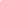 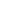 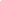 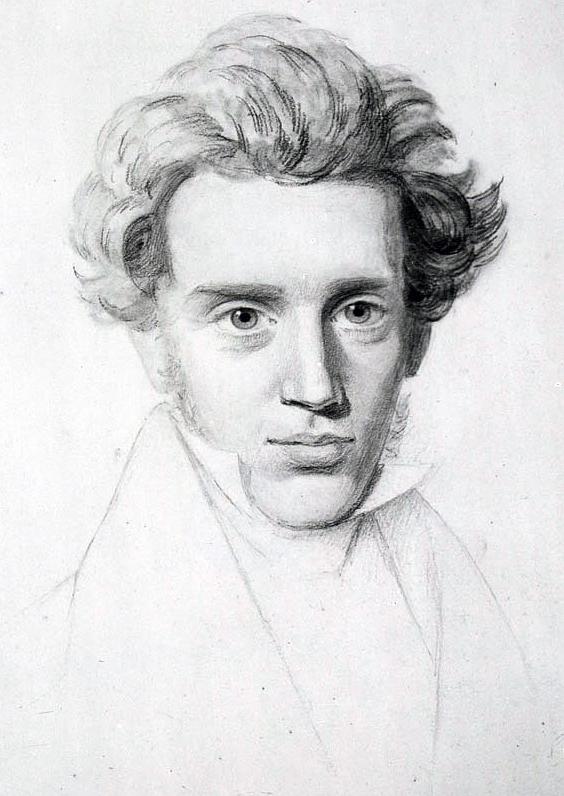 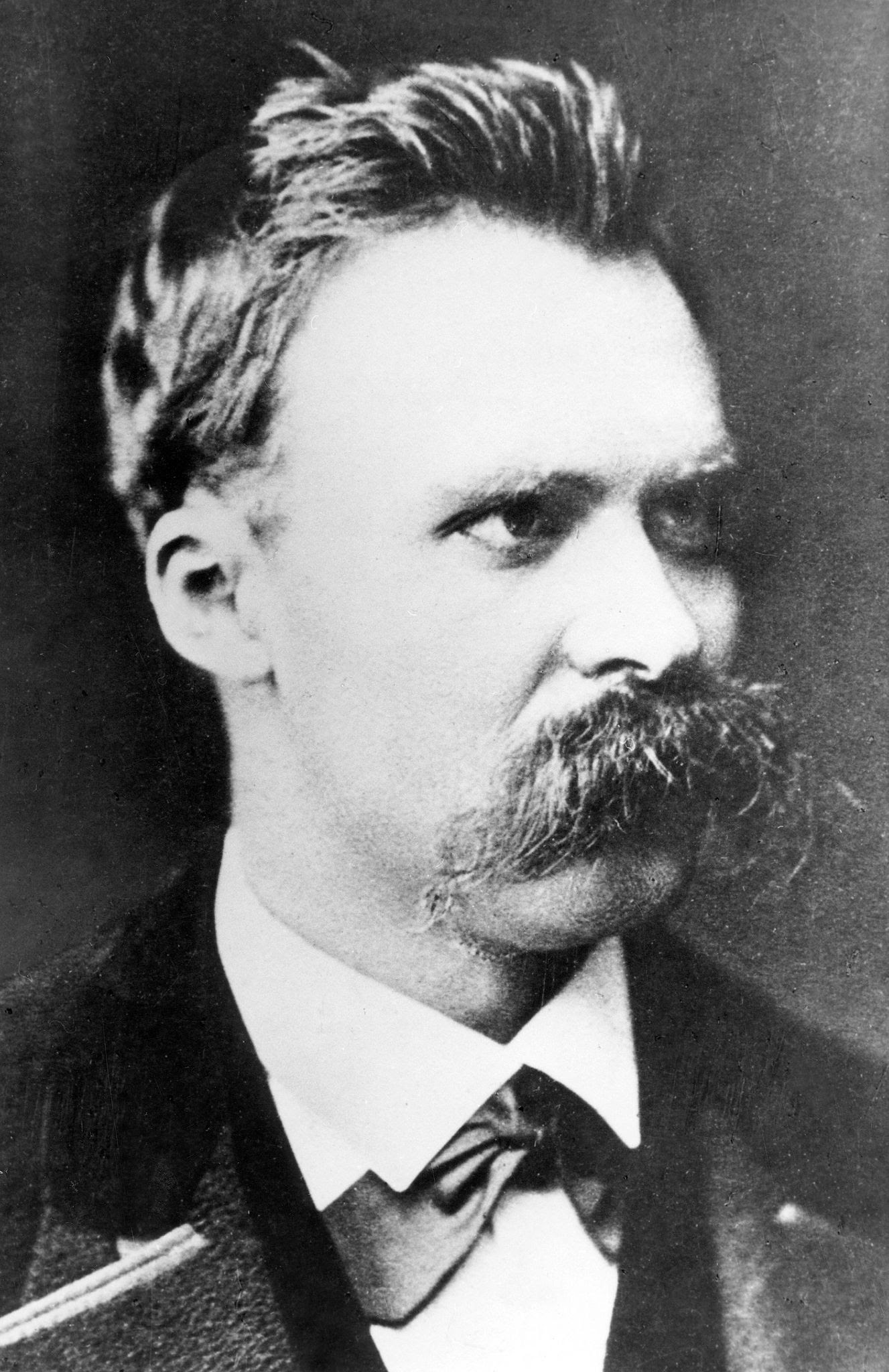 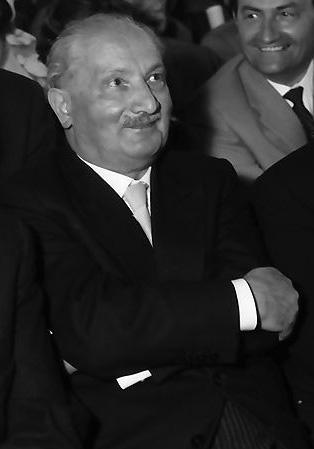 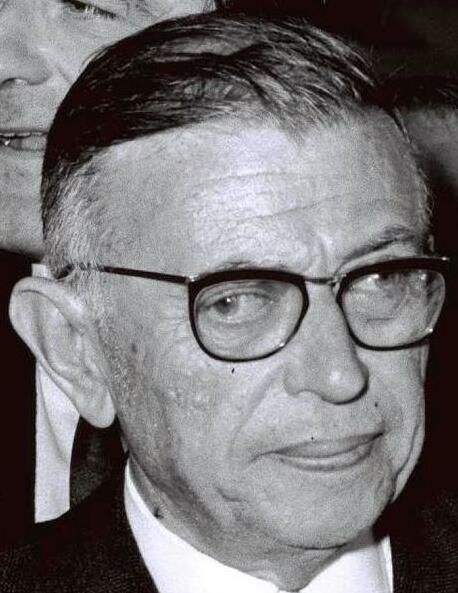 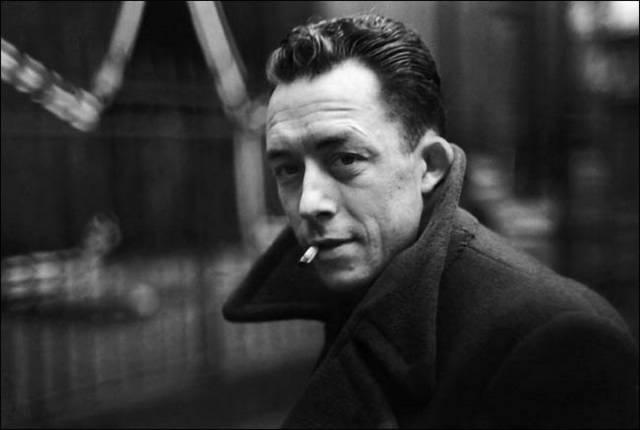 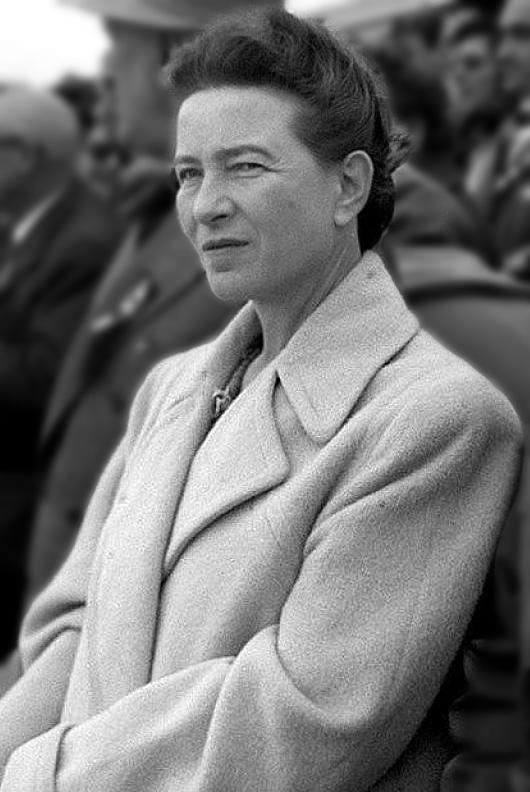 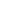 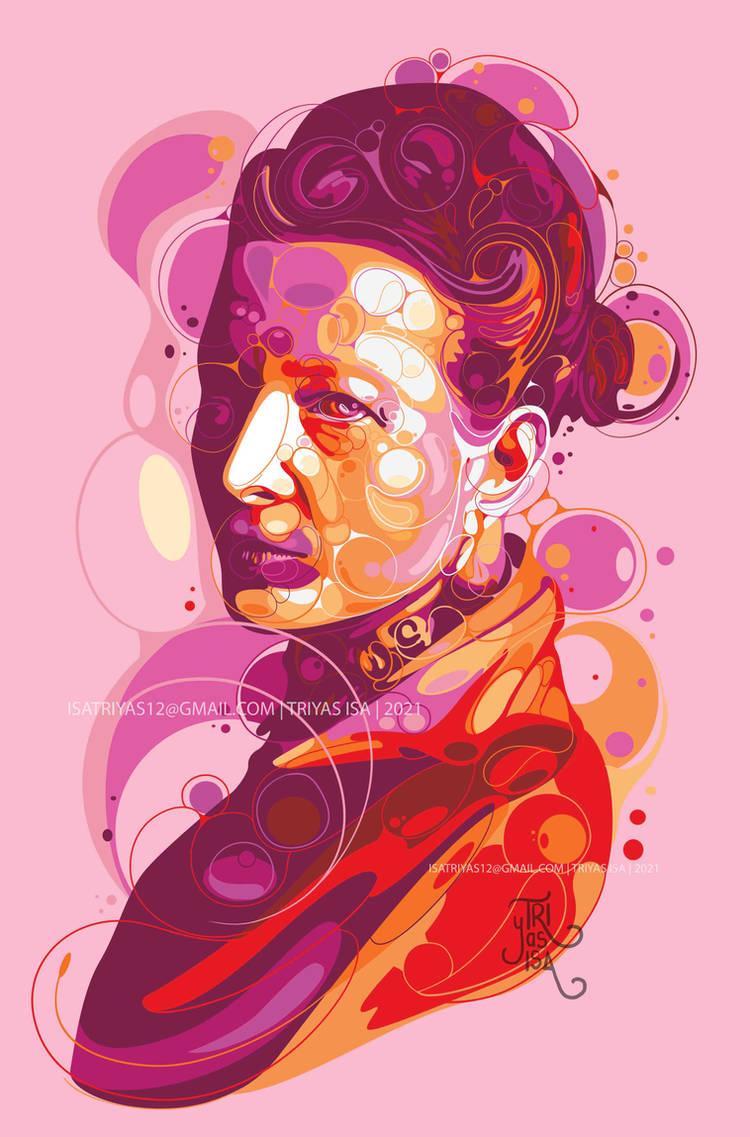 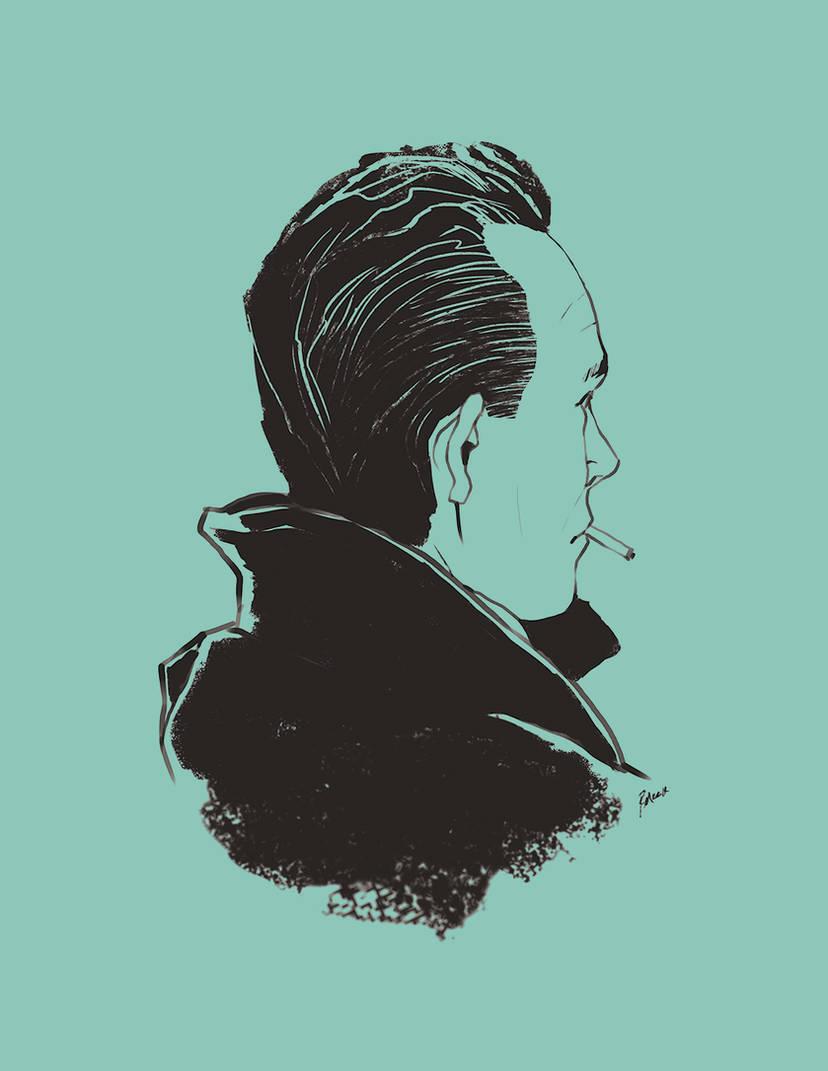 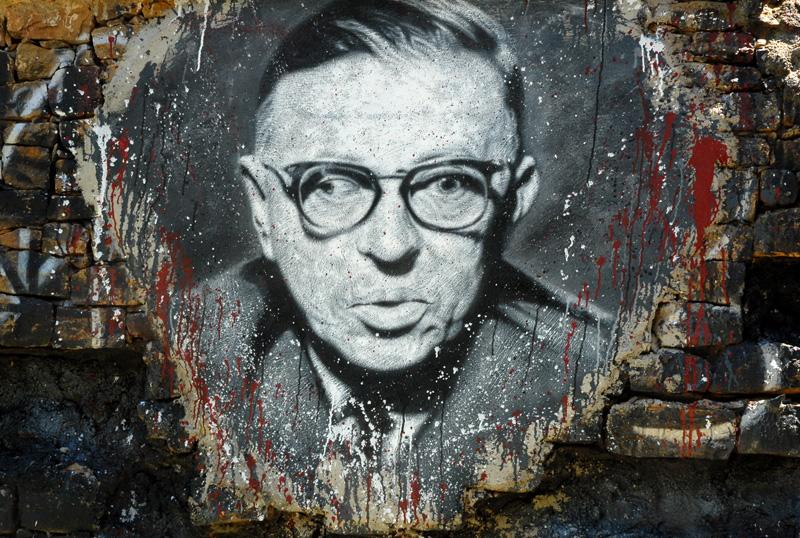 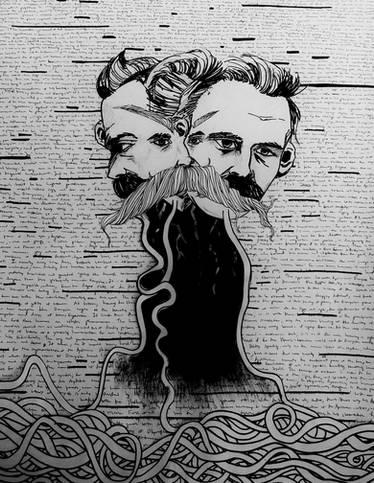 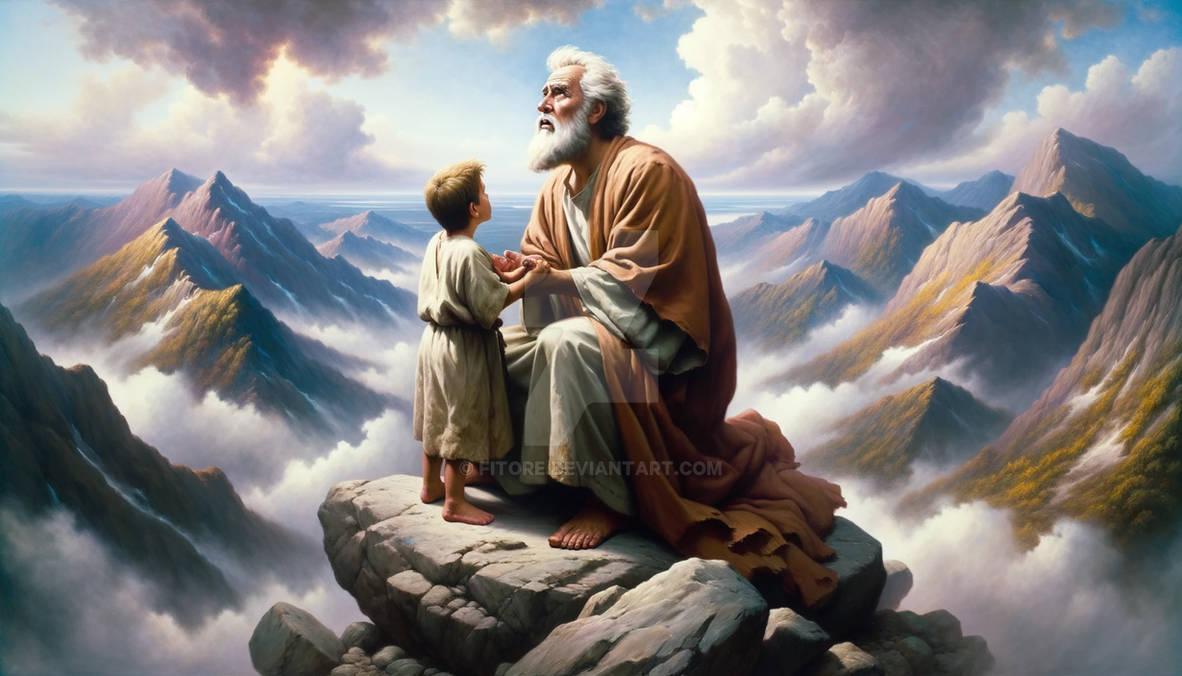 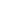 Sources:DietrichLiao. (2008). Albert Camus. flickr. Retrieved February 19, 2024, from https://www.flickr.com/photos/mitmensch0812/2513316191. ehrmann, thierry. (2008). Jean-Paul Sartre, painted portrait - DDC_7519. flickr. Retrieved February 16, 2024, from https://www.flickr.com/photos/home_of_chaos/2612647693. fitore. (2023). Fear and Trembling - Soren Kierkegaard. Deviant Art. Retrieved February 16, 2024, from https://www.deviantart.com/fitore/art/Fear-and-Trembling-Soren-Kierkegaard-989120799. Hijazo, A. (2019a). Simone de Beauvoir in Beijing 1955. Wikimedia Commons. Retrieved February 16, 2024, from https://commons.wikimedia.org/wiki/File:Simone_de_Beauvoir_in_Beijing_1955.jpg. Hijazo, A. (2019b). Søren Kierkegaard (1813-1855) - (cropped). Wikimedia Commons. Retrieved February 16, 2024, from https://commons.wikimedia.org/wiki/File:S%C3%B8ren_Kierkegaard_(1813-1855)_-_(cropped).jpg. MRCLD. (2022). Flickr - Government Press Office (GPO) - Jean Paul Sartre and Simone De Beauvoir welcomed by Avraham Shlonsky and Leah Goldberg (cropped) . Wikimedia Commons. Retrieved February 16, 2024, from https://commons.wikimedia.org/wiki/File:Flickr_-_Government_Press_Office_%28GPO%29_-_Jean_Paul_Sartre_and_Simone_De_Beauvoir_welcomed_by_Avraham_Shlonsky_and_Leah_Goldberg_%28cropped%29_%28cropped%29.jpg. Nietzsche. (n.d.). Deviant Art. Retrieved February 16, 2024, from https://www.deviantart.com/tag/nietzsche?page=2. Racconish. (2014). Heidegger 3 (1960). Wikimedia Commons. Retrieved February 16, 2024, from https://commons.wikimedia.org/wiki/File:Heidegger_3_%281960%29.jpg. reymonstruo. (2014). Albert Camus 2. Deviant Art. Retrieved February 19, 2024, from https://www.deviantart.com/reymonstruo/art/Albert-Camus-2-455494350. triyasisa. (2021). Simone de Beauvoir. Deviant Art. Retrieved February 16, 2024, from https://www.deviantart.com/triyasisa/art/Simone-de-Beauvoir-878235546. Volpagoe. (2023). Friedrich Wilhelm Nietzsche. Wikimedia Commons. Retrieved February 16, 2024, from https://commons.m.wikimedia.org/wiki/File:Friedrich_Wilhelm_Nietzsche.jpg. 